6 декабря 2019 в 13:30 для учащихся Центра детского творчества «Прикубанский» на территории ул. Бабушкина, 307,  в рамках КИП «Профориентация на успех!» были проведены профессиональные пробы по компетенции: «Кондитерское дело» обучающимися       гр. 17.145 Т - Пяк В., гр. 17.145 Т - Струкова Д., гр. 17.145 Т - Гарибян Я.,  гр. 18.04 П - Полятинская Е., гр. 18.04 П - Бархо Г.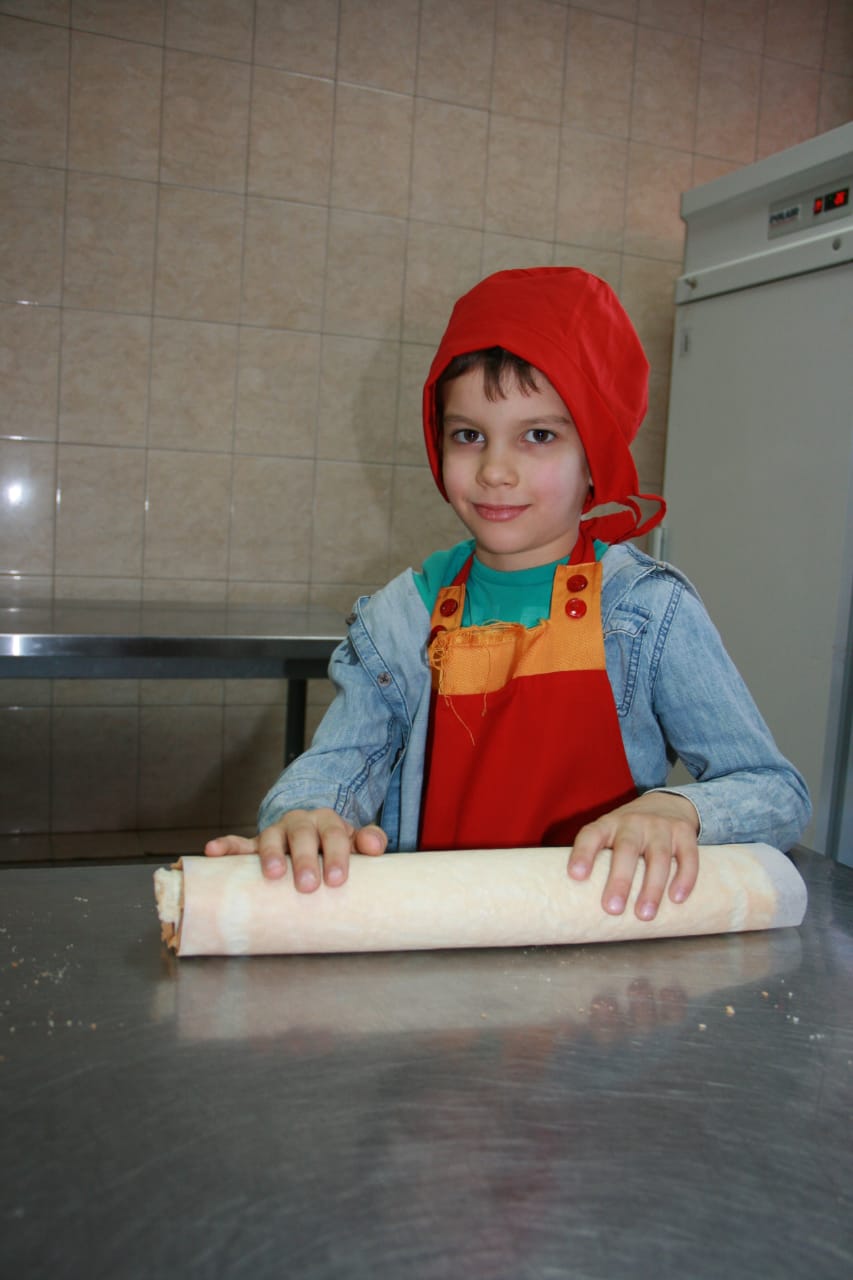 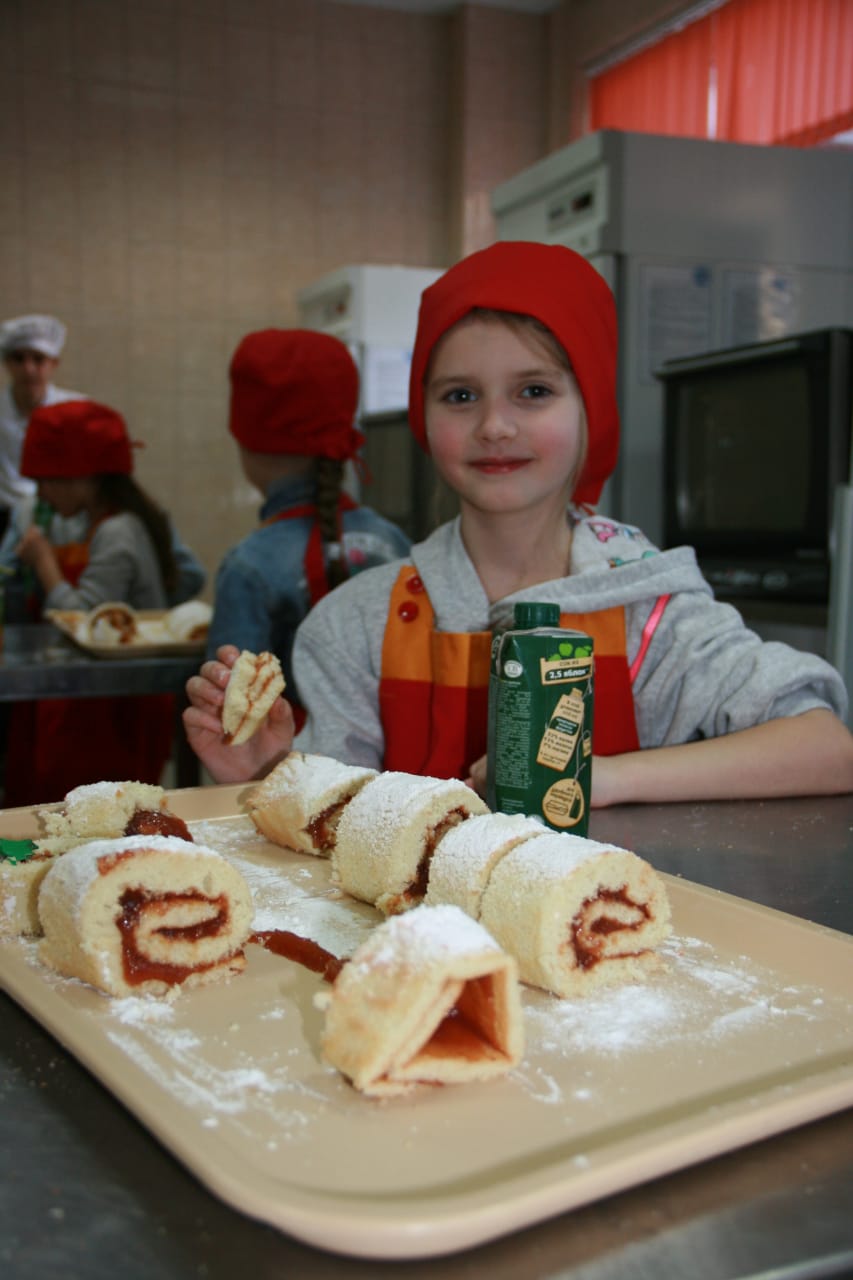 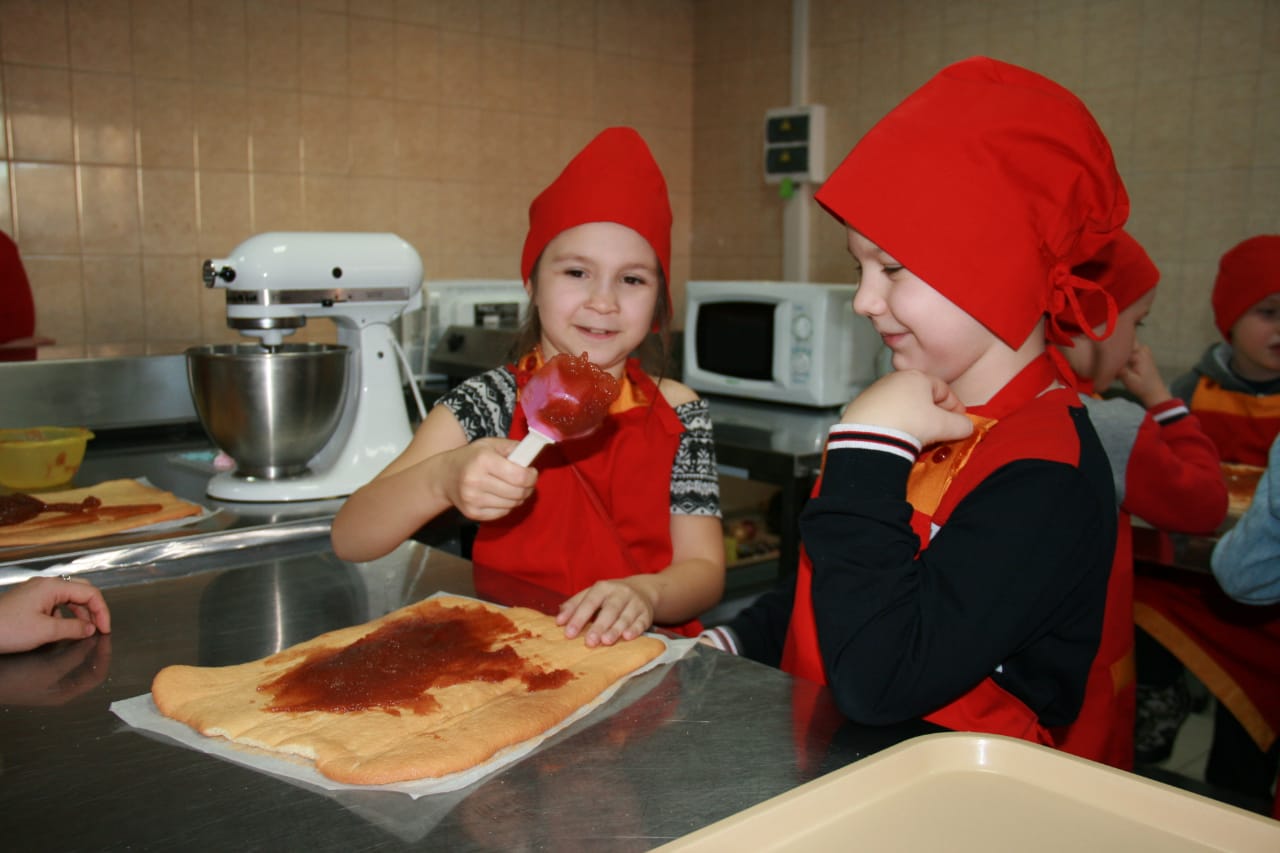 